МІНІСТЕРСТВО ОСВІТИ І НАУКИ УКРАЇНИУМАНСЬКИЙ ДЕРЖАВНИЙ ПЕДАГОГІЧНИЙ УНІВЕРСИТЕТ ІМЕНІ ПАВЛА ТИЧИНИКИЇВСЬКИЙ НАЦІОНАЛЬНИЙ ПЕДАГОГІЧНИЙ УНІВЕРСИТЕТ ІМЕНІ М.П. ДРАГОМАНОВАСУМСЬКИЙ ДЕРЖАВНИЙ ПЕДАГОГІЧНИЙ УНІВЕРСИТЕТ ІМЕНІ А.С. МАКАРЕНКАЖИТОМИРСЬКИЙ ДЕРЖАВНИЙ УНІВЕРСИТЕТ ІМЕНІ ІВАНА ФРАНКАІНФОРМАЦІЙНИЙ ЛИСТВельмишановні колеги!Уманський державний педагогічний університет імені Павла Тичини
запрошує Вас до участів Х Всеукраїнській студентській науковій Інтернет-конференції«Сучасні інформаційні технології в освіті і науці» (заочна форма проведення),яка відбудеться 18-19 квітня 2019 рокуНаукові напрями роботи конференції:Мобільне навчання як сучасна технологія в освіті;Використання вільного програмного забезпечення в освітньому процесі;Медіаосвіта та медіаграмотність;Інформаційно-комунікаційні технології в освіті та науці;Використання хмарних технологій в освітньому процесі.Робочі мови конференції: українська, англійська. Спосіб обговорення: форум кафедри інформатики і ІКТ Уманського державного педагогічного університету імені Павла Тичини (http://informatika.udpu.org.ua/).Для участі в конференції необхідно надіслати на електронну пошту оргкомітету:Матеріали тез доповідей (до 3 сторінок).Анкету-заявку (відомості про авторів, наукового керівника і заклад освіти).Копію квитанції про сплату оргвнеску (50 грн.). Реквізити на оплату організаційного внеску: картка ПриватБанку 5169 3600 0071 3713 (одержувач – Ковтанюк Максим Сергійович). Електронну копію квитанції просимо надіслати на адресу оргкомітету (вказавши в темі ПІБ хто проплатив).Матеріали потрібно надіслати на e-mail – informatika-ikt@ukr.net, вказавши тему повідомлення: Матеріали конференції.Основні дати:Подання матеріалів до оргкомітету і сплата оргвнеску до 01 квітня 2019 р.Реєстрація учасників конференції на форумі до  01 квітня 2019 р. Розміщення матеріалів на сайті кафедри – 16-17 квітня 2019 р.Обговорення матеріалів на форумі кафедри – 18-19 квітня 2019 р.Отримання заявки на участь і відповідність оформлення тез буде обов’язково підтверджено нашим листом-повідомленням електронною поштою. Матеріали конференції будуть надіслані на адресу, що зазначена в анкеті учасника конференції (сертифікат, програма, матеріали конференції).Матеріали, які не відповідають зазначеним вимогам, до розгляду не приймаються і автору не повертаються. Оргкомітет залишає за собою право відхилення матеріалів з незадовільною якістю оформлення.Контактні телефони: 8 (04744) 4-02-74 – кафедра інформатики і ІКТ; 		097-435-0348 – Марія Олександрівна – завідувач кафедри інформатики і ІКТ;		097-623-3742 – Інна Ігорівна – відповідальний секретар конференції.Вимоги до оформленняТези доповідей подаються однією з робочих мов конференції в електронному варіанті обсягом до трьох сторінок на адресу informatika-ikt@ukr.net.Порядок оформлення матеріалів: гарнітура шрифту – TimesNewRoman, кегль – 14 пт. заголовок тез друкується великими літерами (напівжирним шрифтом, розміщення по центру); наступний рядок містить прізвище та ініціали автора (напівжирний курсив, розміщення по правому краю сторінки); у наступному рядку вказується курс, факультет (курсив, розміщення по правому краю сторінки); наступний рядок містить прізвище та ініціали наукового керівника та його вчений ступінь (курсив, розміщення по правому краю сторінки); у наступному рядку вказується назва навчального закладу (без абревіатур) (напівжирний курсив, розміщення по правому краю сторінки); пропустивши рядок, подають основний текст доповіді через 1,5 інтервали, розміщення за шириною сторінки, абзац – стандартний відступ – 1,25, поля – всі по 2 см. у кінці основного тексту подається список використаних джерел, оформлений у відповідності до вимог http://aphd.ua/pryklady-oformlennia-bibliohrafichnoho-opysu-vidpovidno-do-dstu-83022015/.Ілюстративний матеріал виконується чітко і якісно та подається в окремому файлі. Усі ілюстрації супроводжуються підписами.Зразок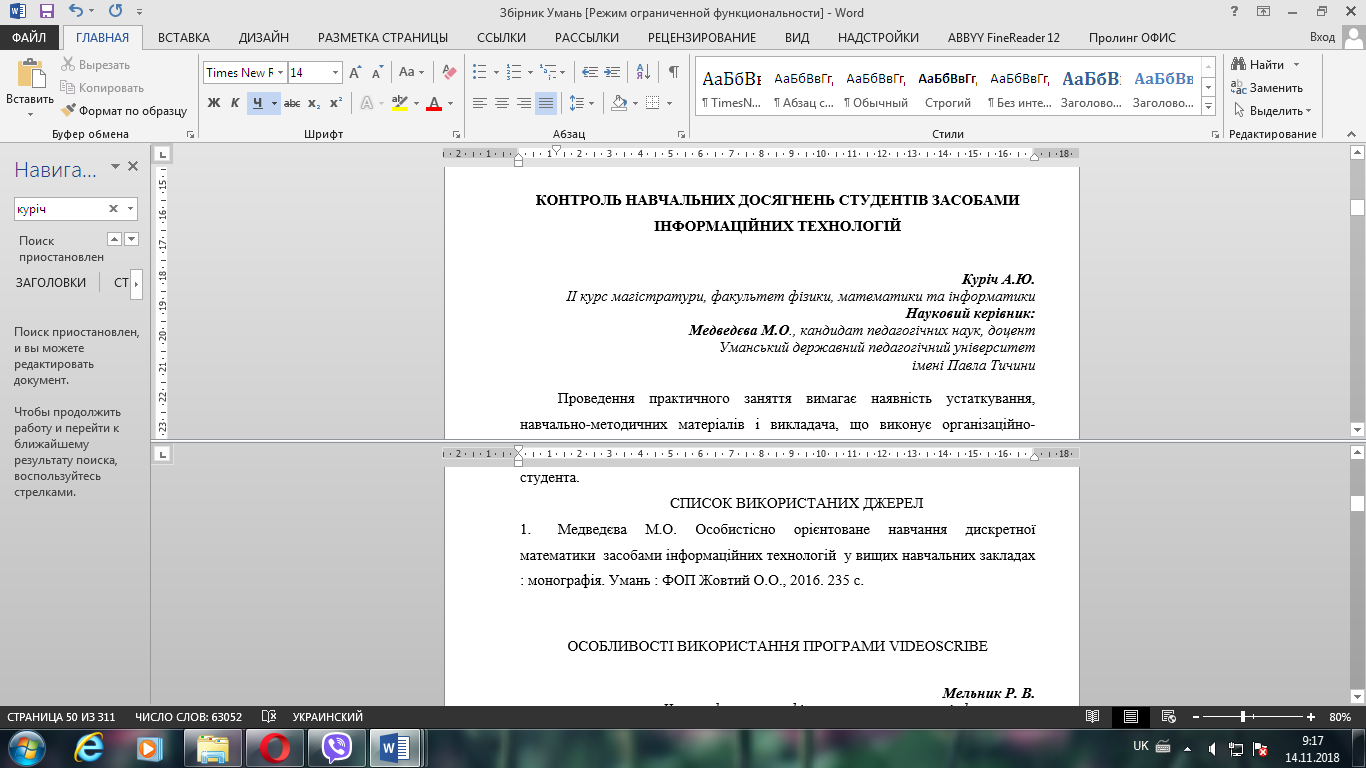 …………………………………………………………………………………Анкета-заявкаВідомості про авторівВідомості про авторівПрізвище, ім’я, по батькові студента (повністю), курс, факультетПрізвище, ім’я, по батькові керівника (повністю), вчене звання, посадаПовна назва закладу освітиКонтактний телефон, е-mail (студента та керівника)Відомості про участь в конференціїВідомості про участь в конференціїНазва доповіді:Назва доповіді:Напрям:Напрям: